Сумська міська радаVІI СКЛИКАННЯ LXXXII СЕСІЯРІШЕННЯвід 23 вересня 2020 року  № 7438-МРм. СумиРозглянувши звернення громадян, надані документи, враховуючи рекомендації засідання постійної комісії з питань архітектури, містобудування, регулювання земельних відносин, природокористування та екології Сумської міської ради (протокол від 03 вересня 2020 року № 202), відповідно до статей 12, 120, 122, 123, 124 Земельного кодексу України, абзацу другого частини третьої статті 15 Закону України «Про доступ до публічної інформації», на підставі рішення Сумської міської ради від 19 червня 2019 року № 5298–МР «Про встановлення плати за землю», керуючись пунктом 34 частини першої статті 26 Закону України «Про місцеве самоврядування в Україні», Сумська міська рада  ВИРІШИЛА:1. Надати в оренду земельну ділянку згідно з додатком.2. Встановити орендну плату у розмірі відсотку від нормативної грошової оцінки земельної ділянки, зазначеного в графі 6 додатку до рішення.3. Громадянам в місячний термін після прийняття рішення звернутися до Департаменту забезпечення ресурсних платежів Сумської міської ради (Клименко Ю.М.) для укладання договору оренди земельної ділянки.Секретар Сумської міської ради						   А.В. БарановВиконавець: Клименко Ю.М.Додатокдо рішення Сумської міської ради   «Про надання в оренду земельної ділянки Аспаряну Сергію Сергійовичу, Борисенку Олександру Костянтиновичу та Воробйову Андрію Вікторовичу за адресою: м. Суми, вул. Березовий гай, 1» від 23 вересня 2020 року № 7438-МРСПИСОКгромадян, яким надаються в оренду земельні ділянки  Секретар Сумської міської ради													   А.В. БарановВиконавець: Клименко Ю.М.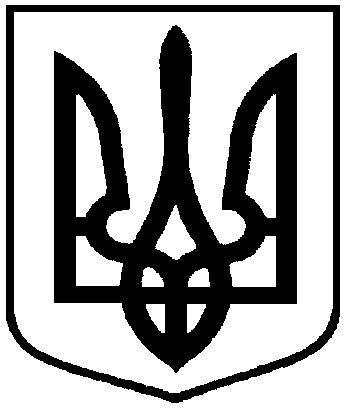 Про надання в оренду                                  земельної ділянки Аспаряну Сергію Сергійовичу, Борисенку Олександру Костянтиновичу та Воробйову Андрію Вікторовичу за адресою:                                             м. Суми, вул. Березовий гай, 1№з/пПрізвище, ім’я, по батькові фізичної особи,реєстраційний номер облікової картки платника податківФункціональне призначення земельної ділянки,адреса земельної ділянки,кадастровий номерПлоща, га,строк користування з моменту прийняття рішенняКатегорія земельної ділянкиРозмір орендної плати в рік за землю у відсотках до грошової оцінки земельної ділянки1234561.Аспарян Сергій Сергійович, 2638021134Борисенко Олександр Костянтинович,2252219555Воробйов Андрій Вікторович,2481313156 Під розміщеними виробничими приміщеннями,вул. Березовий гай, 15910136300:15:003:0001(номери записів про право власності в Державному реєстрі речових прав на нерухоме майно: 27543612 від 17.08.2018, 27543933 від 17.08.2018 та 27543764 від 17.08.2018, реєстраційний номер об’єкта нерухомого майна: 8716213459101)13/100 від 1,81025 роківЗемлі промисловості, транспорту, зв’язку, енергетики, оборони та іншого призначення3,0